CHAPTER 3ORGANIZATION AND OPERATIONSUBCHAPTER 1GENERAL PROVISIONS§501.  License required(REPEALED)SECTION HISTORYPL 1967, c. 118 (AMD). PL 1969, c. 132, §11 (RP). §502.  Creation of company; rights and privileges; purposes(REPEALED)SECTION HISTORYPL 1967, c. 93 (AMD). PL 1969, c. 132, §11 (RP). §503.  Multiple line insurance(REPEALED)SECTION HISTORYPL 1969, c. 132, §11 (RP). §504.  Merger of domestic mutual companies(REPEALED)SECTION HISTORYPL 1969, c. 132, §11 (RP). §504-A.  Merger of domestic mutual companies with foreign mutual companies(REPEALED)SECTION HISTORYPL 1965, c. 467, §1 (NEW). PL 1969, c. 132, §11 (RP). §505.  Change of purposes(REPEALED)SECTION HISTORYPL 1965, c. 467, §§2, 3 (AMD). PL 1967, c. 92, §1 (AMD). PL 1969, c. 132, §11 (RP). §506.  Dissolution of domestic mutual companies(REPEALED)SECTION HISTORYPL 1969, c. 132, §11 (RP). §507.  Articles of agreement; capital and guaranty fund; liability of policyholders and stockholders(REPEALED)SECTION HISTORYPL 1967, c. 92, §2 (AMD). PL 1969, c. 132, §11 (RP). §508.  Organization of mutual companies; policies(REPEALED)SECTION HISTORYPL 1967, c. 92, §3 (AMD). PL 1969, c. 132, §11 (RP). §509.  Amount of insurance required before policy issuance(REPEALED)SECTION HISTORYPL 1969, c. 132, §11 (RP). §510.  Corporate name; objection by commissioner(REPEALED)SECTION HISTORYPL 1969, c. 132, §11 (RP). §511.  Notice of first meeting(REPEALED)SECTION HISTORYPL 1969, c. 132, §11 (RP). §512.  Organization; record of proceedings; quorum(REPEALED)SECTION HISTORYPL 1969, c. 132, §11 (RP). §513.  Officers(REPEALED)SECTION HISTORYPL 1969, c. 132, §11 (RP). §514.  Approval of certificate; filing and recording(REPEALED)SECTION HISTORYPL 1969, c. 132, §11 (RP). §515.  Increase of capital stock; authority to transact business on increased capital(REPEALED)SECTION HISTORYPL 1969, c. 132, §11 (RP). §516.  Dividends; capital stock increased by amount of certificates of profits issued(REPEALED)SECTION HISTORYPL 1969, c. 132, §11 (RP). §517.  Office and meetings in State; directors to be citizens(REPEALED)SECTION HISTORYPL 1967, c. 381, §1 (AMD). PL 1969, c. 132, §11 (RP). §518.  Change of location by mutual fire companies(REPEALED)SECTION HISTORYPL 1969, c. 132, §1 (RP). §519.  Capital required of stock company; assets required of mutual company; business authorized(REPEALED)SECTION HISTORYPL 1969, c. 132, §11 (RP). §520.  Interpretation of provisions(REPEALED)SECTION HISTORYPL 1969, c. 132, §11 (RP). §521.  License; requirements(REPEALED)SECTION HISTORYPL 1969, c. 132, §11 (RP). §522.  Deposit in trust for United States policyholders(REPEALED)SECTION HISTORYPL 1969, c. 132, §11 (RP). §523.  Real estate and securities held by trustees; books and accounts examined(REPEALED)SECTION HISTORYPL 1969, c. 132, §11 (RP). §524.  Licenses(REPEALED)SECTION HISTORYPL 1969, c. 132, §11 (RP). §525.  Authority of foreign insurer restricted(REPEALED)SECTION HISTORYPL 1969, c. 132, §11 (RP). §526.  Reciprocity(REPEALED)SECTION HISTORYPL 1969, c. 132, §11 (RP). §527.  Licenses revoked for violations(REPEALED)SECTION HISTORYPL 1969, c. 132, §11 (RP). §528.  Examination by commissioner(REPEALED)SECTION HISTORYPL 1969, c. 132, §11 (RP). §529.  Extent of examination; refusal to cooperate(REPEALED)SECTION HISTORYPL 1969, c. 132, §11 (RP). §530.  Suspension(REPEALED)SECTION HISTORYPL 1969, c. 132, §11 (RP). §531.  Receivers; appointment; powers(REPEALED)SECTION HISTORYPL 1969, c. 132, §11 (RP). §532.  Insolvent company suspended; policies issued thereafter(REPEALED)SECTION HISTORYPL 1969, c. 132, §11 (RP). §533.  Appeals(REPEALED)SECTION HISTORYPL 1969, c. 132, §11 (RP). §534.  Actions against foreign companies; service; collection of judgment(REPEALED)SECTION HISTORYPL 1969, c. 132, §11 (RP). §535.  Service on agent or commissioner(REPEALED)SECTION HISTORYPL 1969, c. 132, §11 (RP). §536.  Jurisdiction of courts(REPEALED)SECTION HISTORYPL 1969, c. 132, §11 (RP). §537.  Dividends(REPEALED)SECTION HISTORYPL 1969, c. 132, §11 (RP). §538.  Private and special life insurance company charters; confirmation(REPEALED)SECTION HISTORYPL 1967, c. 381, §1 (NEW). PL 1969, c. 132, §11 (RP). SUBCHAPTER 2STOCK COMPANIES§591.  Secretary and other officers(REPEALED)SECTION HISTORYPL 1969, c. 132, §11 (RP). §592.  Manner of calling meetings(REPEALED)SECTION HISTORYPL 1969, c. 132, §11 (RP). §593.  Capital(REPEALED)SECTION HISTORYPL 1967, c. 92, §4 (AMD). PL 1969, c. 132, §11 (RP). §594.  Reduction of capital stock(REPEALED)SECTION HISTORYPL 1967, c. 92, §5 (AMD). PL 1969, c. 132, §11 (RP). §595.  Liability of stockholders in certain cases(REPEALED)SECTION HISTORYPL 1969, c. 132, §11 (RP). §596.  Capital and assets invested(REPEALED)SECTION HISTORYPL 1969, c. 132, §11 (RP). §597.  Loans on respondentia or bottomry(REPEALED)SECTION HISTORYPL 1969, c. 132, §11 (RP). §598.  Property insurable; limit of risk(REPEALED)SECTION HISTORYPL 1967, c. 132, §11 (RP). §599.  Signing of policies(REPEALED)SECTION HISTORYPL 1969, c. 132, §11 (RP). §600.  Companies not to trade(REPEALED)SECTION HISTORYPL 1969, c. 132, §11 (RP). §601.  Dividends(REPEALED)SECTION HISTORYPL 1969, c. 132, §11 (RP). §602.  Loss of capital(REPEALED)SECTION HISTORYPL 1969, c. 132, §11 (RP). §603.  Marine companies may divide certain profits(REPEALED)SECTION HISTORYPL 1969, c. 132, §11 (RP). §604.  Triennial statements(REPEALED)SECTION HISTORYPL 1969, c. 132, §11 (RP). §605.  No insurance after loss of capital(REPEALED)SECTION HISTORYPL 1969, c. 132, §11 (RP). §606.  Applicability to mutual companies(REPEALED)SECTION HISTORYPL 1969, c. 132, §11 (RP). SUBCHAPTER 3ISSUE OF CONTRACT BY INCORPORATED COMPANIES§651.  Incorporation required; Lloyd's(REPEALED)SECTION HISTORYPL 1969, c. 132, §11 (RP). §652.  Directors; tenure; vacancies(REPEALED)SECTION HISTORYPL 1969, c. 132, §11 (RP). §653.  Classes of directors; term of office; vacancies(REPEALED)SECTION HISTORYPL 1969, c. 132, §11 (RP). SUBCHAPTER 4RECORDS§701.  Records confidential(REPEALED)SECTION HISTORYPL 1967, c. 196 (AMD). PL 1969, c. 132, §11 (RP). §702.  Subpoena of records(REPEALED)SECTION HISTORYPL 1969, c. 132, §11 (RP). The State of Maine claims a copyright in its codified statutes. If you intend to republish this material, we require that you include the following disclaimer in your publication:All copyrights and other rights to statutory text are reserved by the State of Maine. The text included in this publication reflects changes made through the First Regular and First Special Session of the 131st Maine Legislature and is current through November 1. 2023
                    . The text is subject to change without notice. It is a version that has not been officially certified by the Secretary of State. Refer to the Maine Revised Statutes Annotated and supplements for certified text.
                The Office of the Revisor of Statutes also requests that you send us one copy of any statutory publication you may produce. Our goal is not to restrict publishing activity, but to keep track of who is publishing what, to identify any needless duplication and to preserve the State's copyright rights.PLEASE NOTE: The Revisor's Office cannot perform research for or provide legal advice or interpretation of Maine law to the public. If you need legal assistance, please contact a qualified attorney.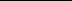 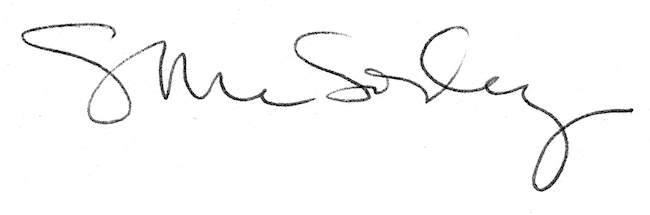 